KENNEDY HIGH SCHOOL (E.M)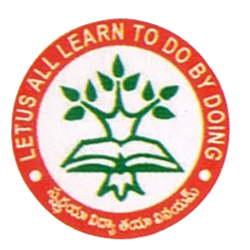 (Recognised by Govt.Of Andhra Pradesh)Bodapadu, Nunna, Vijayawada APPLICATION FOR ADMISSION   DECLARATION OF THE PARENT / GUARDIAN                               I declare that the statement given above is correct and that the pupil has not attend any other school besides those mentioned above.                   I ................................................Parent/ Guardian of.................................Hereby declare that the date of birth of my son/daughter /ward is ..........and solemnly swear that this date of birth is true and I hereby declare that the date of birth as given now be binding on me as well as my son/ daughter / ward and also under takes on behalf of us not to make any alteration in the future.Station   : .............................Date       : .............................                                   Signature of the parent / Guardian Orders of the Headmistress regarding admission with signature and dateAdmission into  ........................ class Admission No:  ........................                        Date of admission:  .......................Signature of the headmistress Name of the pupil in full                                   :Mother tongue of the pupil                             :Date of Birth( in figures and words)               :Nationality and state to which the pupil belong to                                                            :                                                 Religion & Caste( Sub Caste)                          :Does the candidate belong to scheduled caste or the scheduled tribes or vimkutha jathis or other socially educationally backward classes specified in appendix of the Andhra Pradesh educational rules or is he a convert from the scheduled caste of the scheduled tribe?(If so, please specify)                                         :Whether living with parent or guardian and local residence ( if not living with parent or guardian)                                                            :         Name of the parent / guardian          :Occupation                                           :Full Address Contact Number                                            :Mother Name & occupation                        :Mother Phone No                                          :         A__________________________________B__________________________________C__________________________________  __________________________________  ___________________________________________________________________________________________________________________________________________Class studies, name of the school last attended and whether qualified for promotion                               :Whether transfer certificate or SSLC And (or) record sheet is attached, an if so, its number and date                                                                                  Class into which admission is sought               :          Medium of instruction                                        :        Protection from small box: whether vaccinated or small pox marked                     :                                                  Language proposed to be taken under first language                                                              :                                                                Personal marks for identification            :                          A   ...................................................................B   ...................................................................previous school history of the pupil           :                 Year         :Class         :School       :